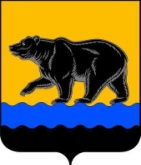 АДМИНИСТРАЦИЯ ГОРОДА НЕФТЕЮГАНСКА                              ПОСТАНОВЛЕНИЕг.Нефтеюганск О внесении изменения в постановление администрации города Нефтеюганска от 27.09.2018 № 483-п «Об утверждении перечня муниципальных программ города Нефтеюганска» 	 В соответствии со статьей 179 Бюджетного кодекса Российской Федерации, постановлением администрации города Нефтеюганска от 18.04.2019 № 77-нп «О модельной муниципальной программе города Нефтеюганска, порядке принятия решения о разработке муниципальных программ города Нефтеюганска, их формирования, утверждения и реализации», постановлением администрации города Нефтеюганска от 27.12.18 № 681-п «О реорганизации муниципального казенного учреждения Управление опеки и попечительства администрации города Нефтеюганска путем присоединения к муниципальному казенному учреждению администрация города Нефтеюганска» администрация города Нефтеюганска постановляет:1.Внести изменение в постановление администрации города Нефтеюганска от 27.09.2018 № 483-п «Об утверждении перечня муниципальных программ города Нефтеюганска» (с изменениями, внесенными постановлениями администрации города от 17.10.2018 № 507-п, от 19.07.2019 № 677-п), а именно: строку 15 приложения к постановлению изложить в следующей редакции:«                                                                                                                            ».2.Департаменту по делам администрации города (Прокопович П.А.) разместить постановление на официальном сайте органов местного самоуправления города Нефтеюганска в сети Интернет.Исполняющий обязанностиглавы города Нефтеюганска                              			            А.В.Пастухов09.08.2019№ 736-п15Дополнительные меры социальной поддержки отдельных категорий граждан города НефтеюганскаАдминистрация города Нефтеюганска